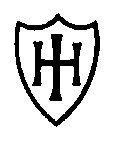 Fax: 51746303 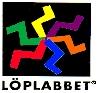 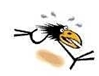 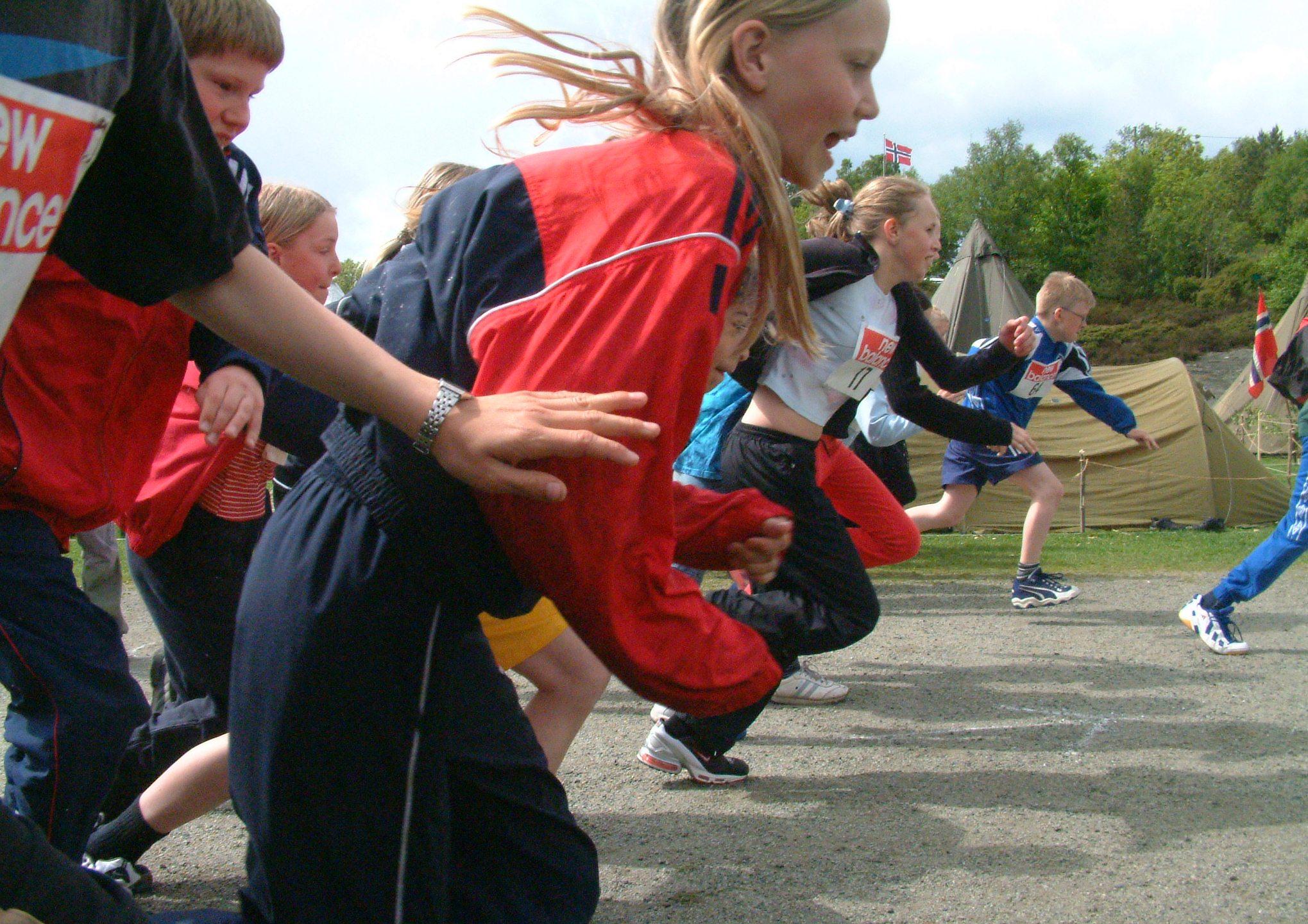 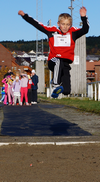 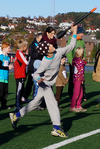 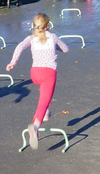 Hinna Friidrett inviterer til 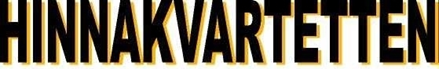 Søndag 22. september 2019 inviterer Hinna Friidrett tilHinnakvartetten!(17. gang siden 2003)Start: I Hinna Idrettspark, søndag 22. september kl 1300.Hva skjer:  4 øvelser, løp, hopp, kast. Startkontingent: Kr 60,-.           Alder: Hinnakvartetten er for barn opp til og med 7. klasse. Mer på hinnafri.no.   Påmelding: I Hinnahuset fra 12:00 til 12:45. Klubbhuset har 2 etasjer og ligger 50m sør for  parkeringsplassen i Hinna Idrettspark.Premiering:  Medalje og diplom til alle deltakerne.Informasjon: Ann Helen Eiane, tlf 995 05 614 eller via hinnafri@hotmail.comVEL MØTT PÅ HINNA SØNDAG 22. september.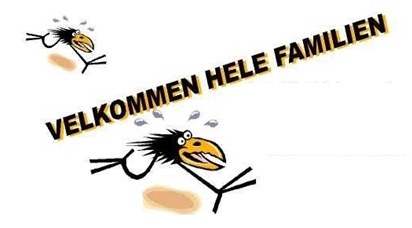 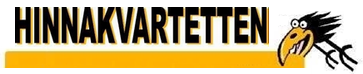 